Приказ«О проведении Всероссийских проверочных работ»На основании Приказа № 104-05/20 от 22 января 2020г. Министерства образования и науки РД и в соответствии с приказом Федеральной службы по надзору в сфере образования и науки (Рособрнадзора) от 27.12.2019 г. № 1746 «О проведении Федеральной службой по надзору в сфере образования и науки мониторинга качества подготовки обучающихся общеобразовательных организаций в 2020 году» и приказа УО № 143-П от 08сентября 2020 года « «О проведении в 2020 году Всероссийских проверочных работ (ВПР-2020) в 5-9 классах общеобразовательных организаций г.Избербаш»ПРИКАЗЫВАЮ:Назначить ответственным за организацию и проведение ВПР в МКОУ «СОШ №2»  (школьным координатором ВПР) заместителя директора по учебно-воспитательной работе Ибрагимову М.Х.. Ответственным обеспечить организацию и проведение ВПР в соответствии со сроками, указанными в приложенииУчителям-предметникам организовать обучающихся 5, 6,7, 8 классов с целью принятия участия во всероссийских проверочных работах (далее – ВПР) по учебным предметам русский язык, математика, окружающий мир, история, биология, география, английский язык, физика, обществознание в период с 14.09.20г. по 14.10.20г.Назначить техническим специалистом при проведении ВПР  Гаджиеву М.Р.  учителя информатики.Учителям-предметникам провести тренировочные проверочные работы (5,6,7, 8 классов)Организовать информационно-разъяснительную работу с родителями обучающихся 5,6, 7, 8 классов по вопросу участия в ВПР, цели и сроках проведения (провести родительские собрания, представить информацию о проведении ВПР на сайте МКОУ «СОШ№2»)Для подведения итогов Ибрагимовой М.Х.  зам.директора по УВР составить сводную таблицу по результатам ВПР  Контроль исполнения данного приказа возложить на заместителя директора по УВР Ибрагимову М.Х.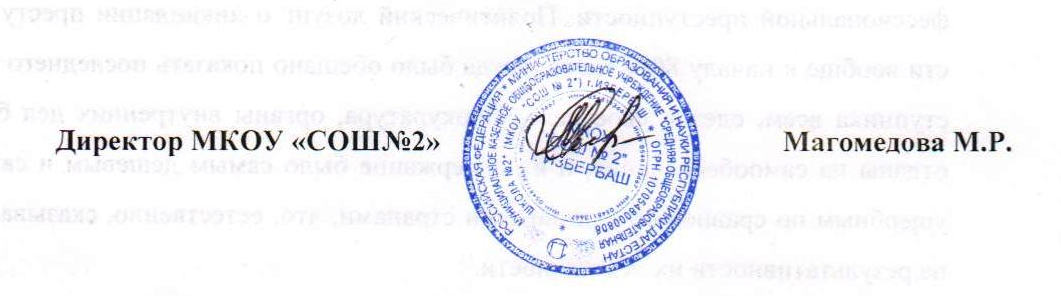 Номер документаДата составления№ 34.1П7 сентября 2020